OTISCI PRSTIJUZA OVU AKTIVNOST TREBA TI:FLOMASTERI, VODENE BOJE ILI TEMPEREPAPIR1. OBOJI VRHOVE PRSTIJU FLOMASTEROM ILI BOJOM.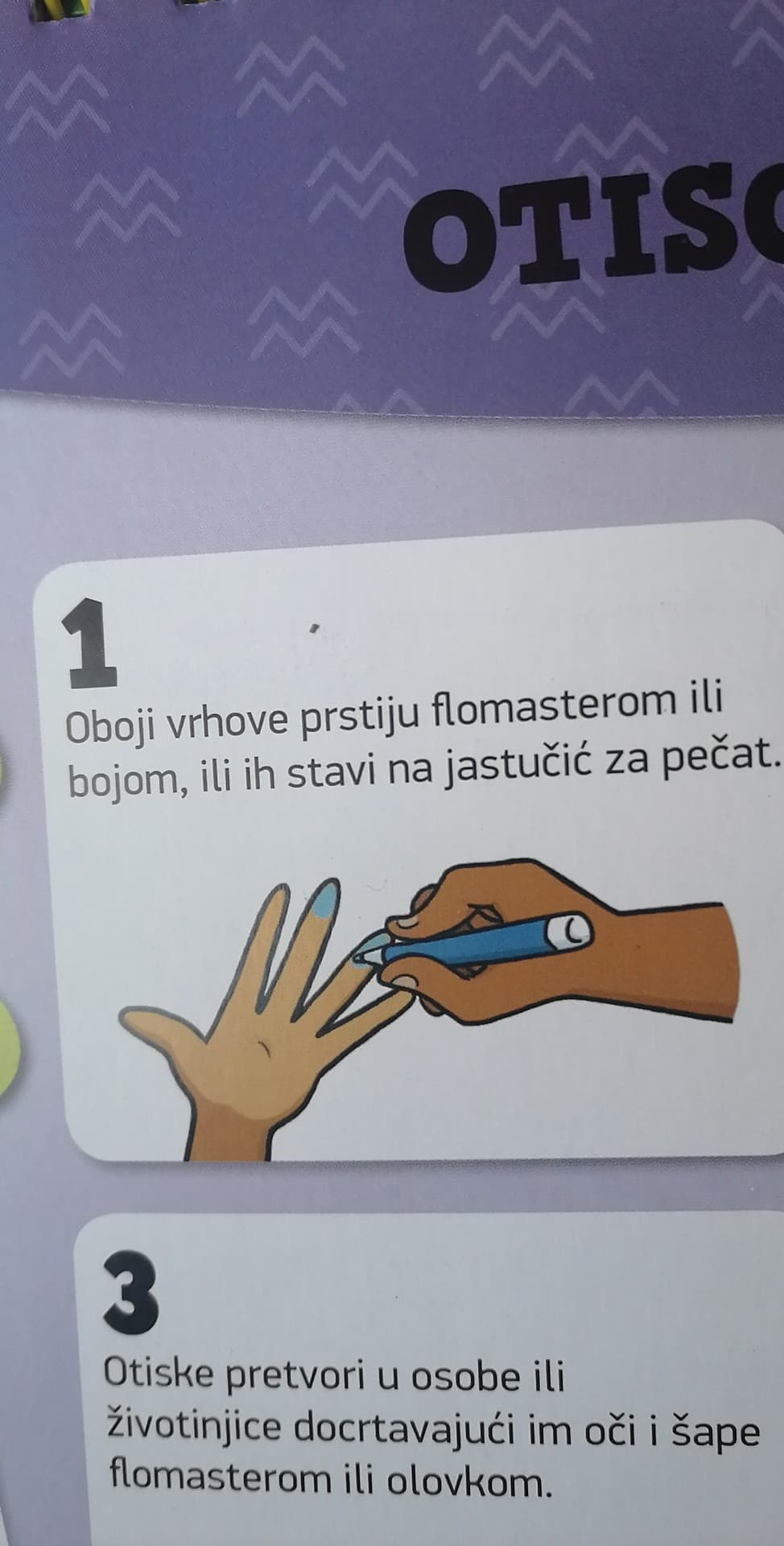 2. NA BIJELOM PAPIRU NAPRAVI RAZMAKNUTE OTISKE PRSTIJU, U RAZLIČITIM BOJAMA. OSTAVI IH DA SE OSUŠE.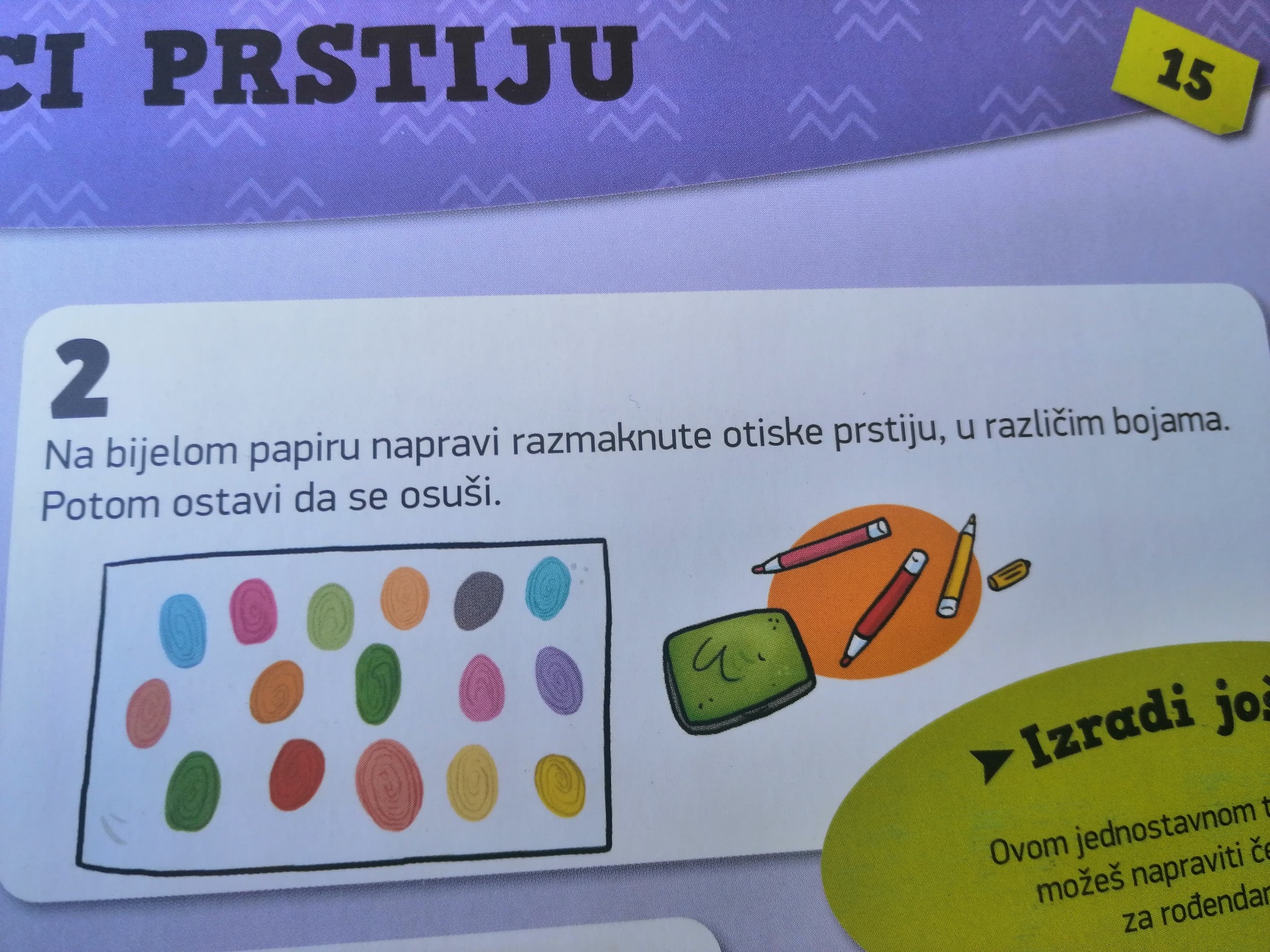 3. OTISKE PRETVORI U ŽIVOTINJICE TAKO DA IM NACRTAŠ OČI, USTA, UŠI ILI ŠAPE OLOVKOM ILI FLOMASTEROM.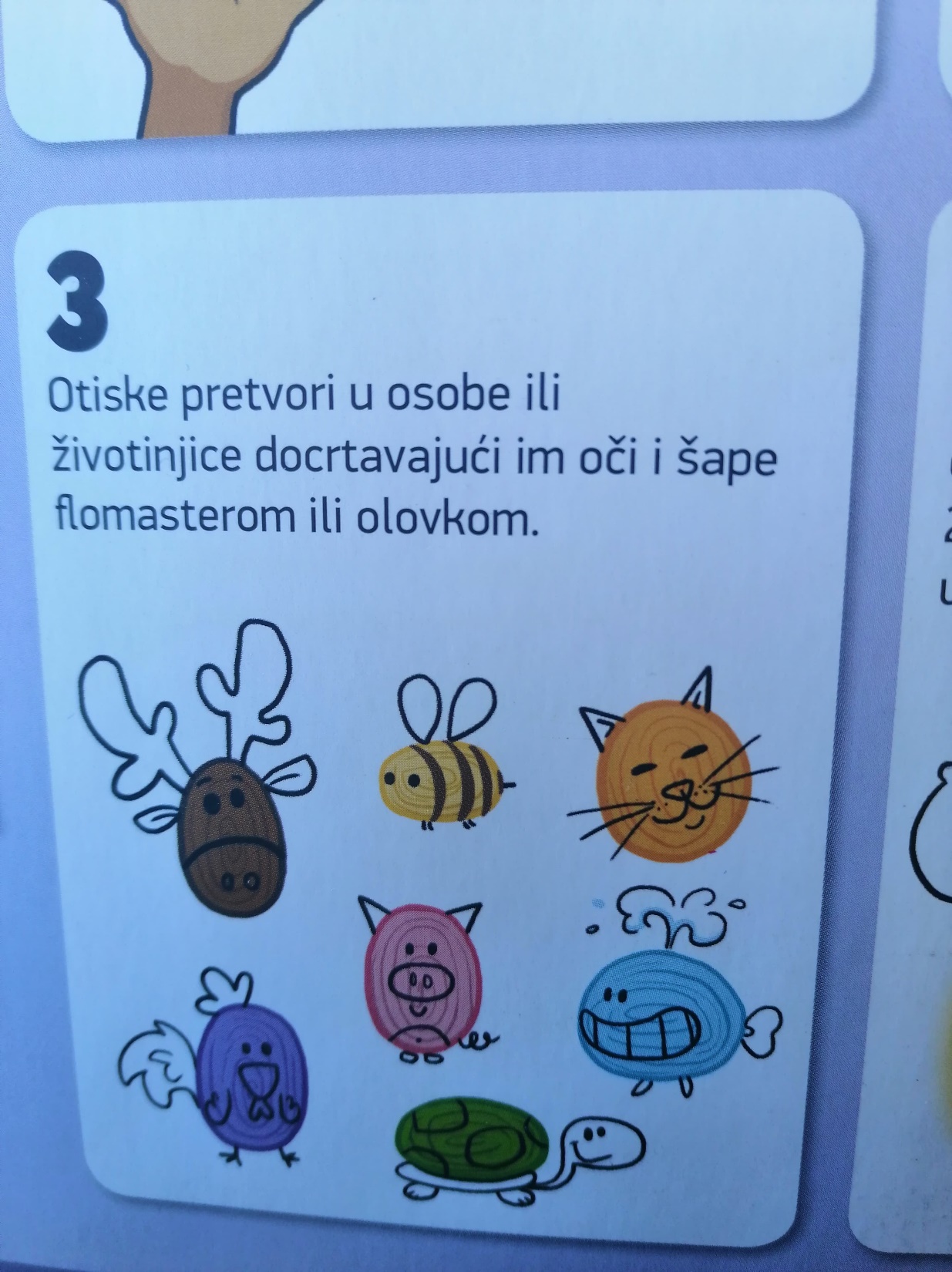 4. UNAPRIJED RAZMISLI O BOJAMA I OBLICIMA KOJE ĆEŠ CRTATI. 2 PALCA ZELENE BOJE ZA ŽABU, RED OTISAKA ZA STONOGU….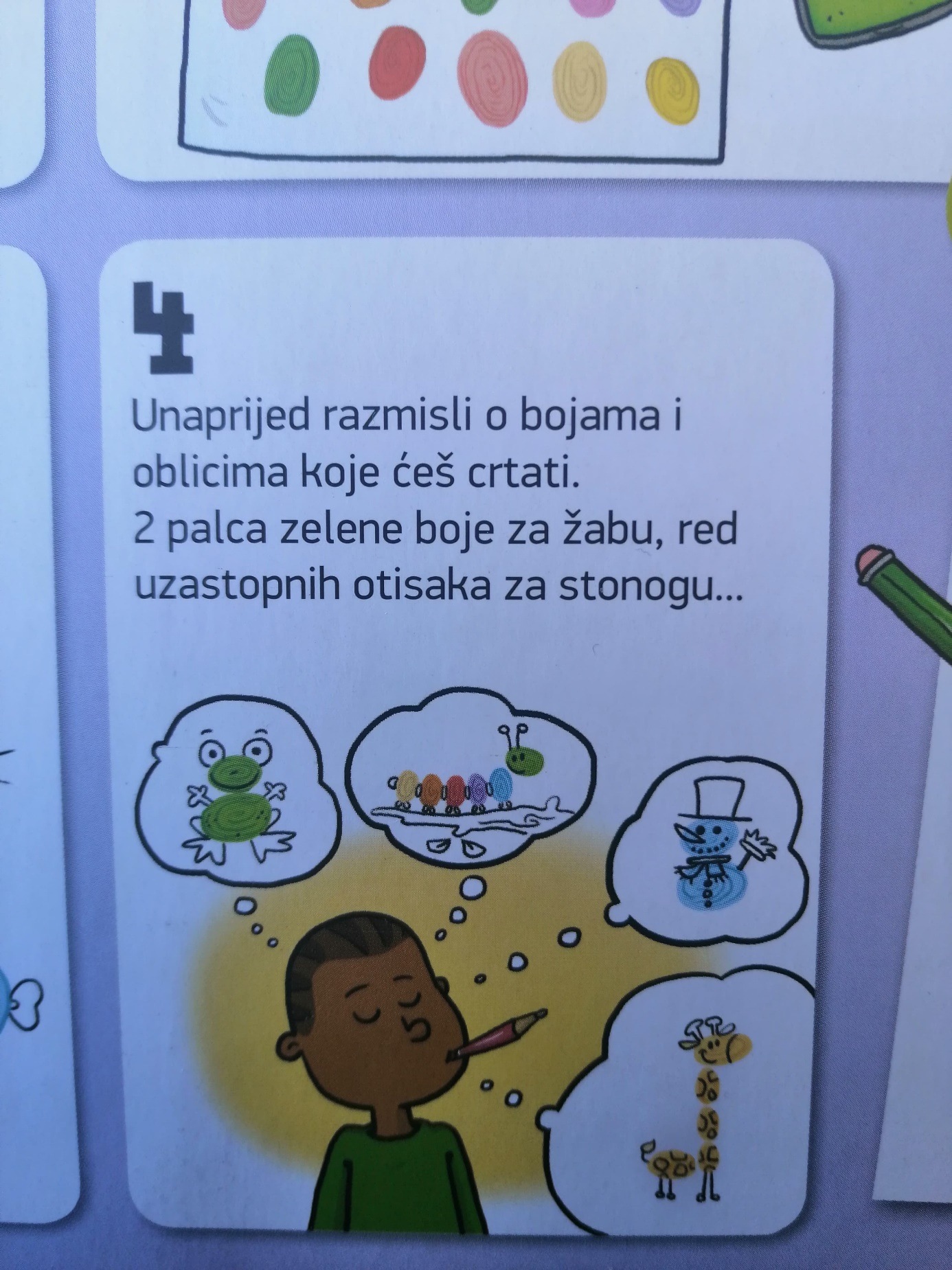 SVE JE DOPUŠTENO. 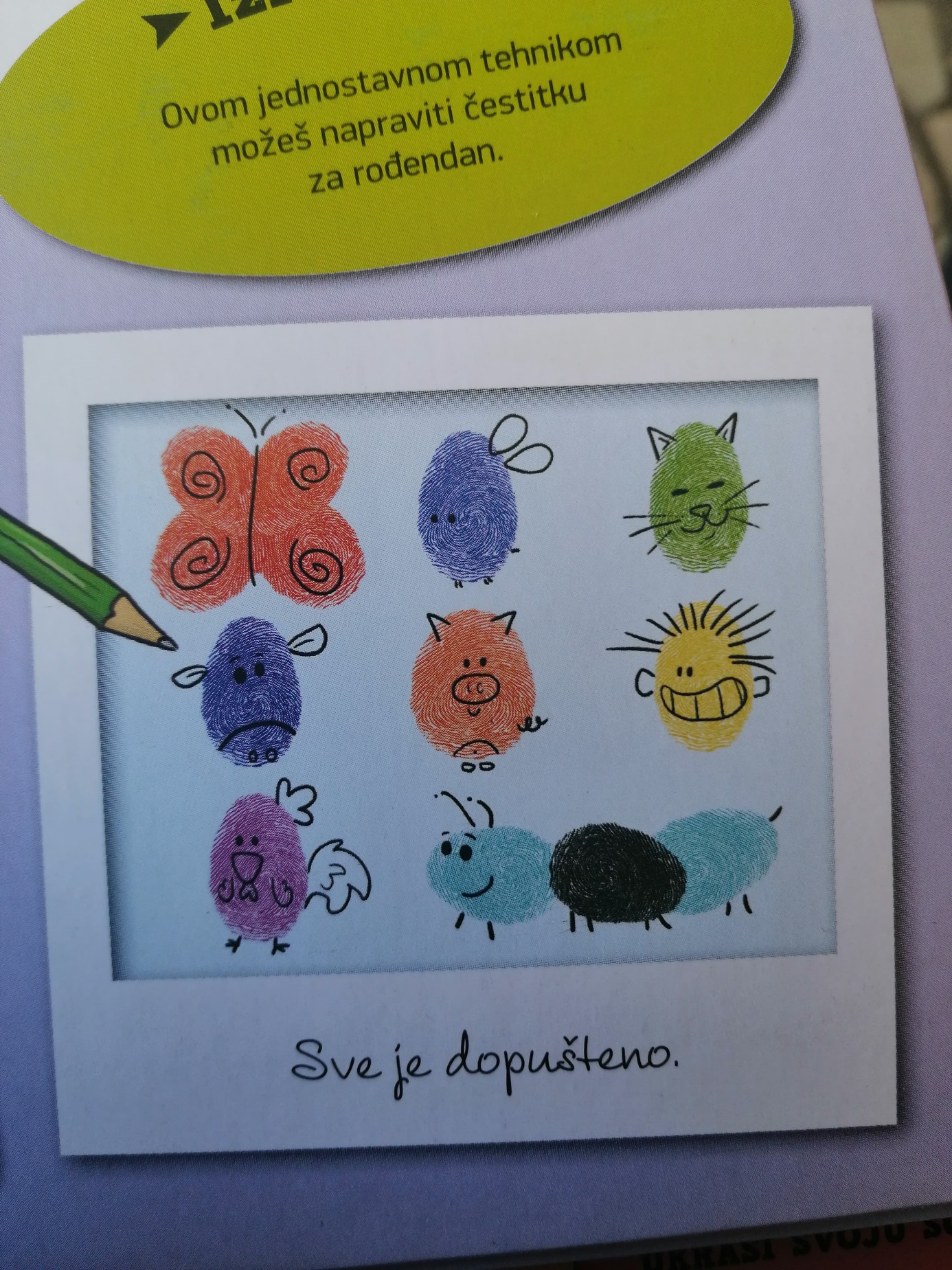 